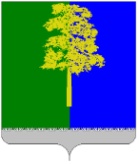 Муниципальное образование Кондинский районХанты-Мансийского автономного округа – ЮгрыАДМИНИСТРАЦИЯ КОНДИНСКОГО РАЙОНАРАСПОРЯЖЕНИЕВ соответствии с приложением 12 к постановлению Правительства Ханты-Мансийского автономного округа – Югры от 30 декабря 2021 года                № 640-п «О мерах по реализации государственной программы Ханты-Мансийского автономного округа – Югры «Культурное пространство», постановлением Правительства Ханты-Мансийского автономного 
округа – Югры от 02 марта 2011 года № 93-п «О порядке проведения проверки инвестиционных проектов на предмет эффективности использования средств бюджета автономного округа, направляемые на капитальные вложения», постановления Правительства Ханты-Мансийского автономного округа – Югры  от 24 июля 2020 года № 307-п «О порядке принятия решений о подготовке и реализации бюджетных инвестиций в объекты государственной собственности, предоставления субсидий бюджетам городских округов и муниципальных районов Ханты-Мансийского автономного округа – Югры на софинансирование капитальных вложений в объекты муниципальной собственности», с целью повышения доступности качественного предоставления услуг сферы культуры и дополнительного образования, соответствующего требованиям инновационного развития экономики региона, современным требованиям общества:1. Утвердить план мероприятий («дорожную карту») по созданию объекта культуры «Сельский Дом культуры» д. Шугур (далее - «дорожная карта») (приложение).2. Муниципальному учреждению Управление капитального строительства Кондинского района, управлению культуры администрации Кондинского района, управлению архитектуры и градостроительства администрации Кондинского района, управлению по природным ресурсам и экологии администрации Кондинского района, комитету экономического развития администрации Кондинского района, комитету по финансам и налоговой политике обеспечить исполнение «дорожной карты» в установленные сроки.3. Распоряжение разместить на официальном сайте органов местного самоуправления Кондинского района Ханты-Мансийского автономного 
округа – Югры.  4. Распоряжение вступает в силу с момента его подписания.5. Контроль за выполнением распоряжения оставляю за собой.са/Банк документов/Распоряжения 2021Приложениек распоряжению администрации районаот 22.02.2022 № 137-рПлан мероприятий («дорожная карта») по созданию объекта культуры «Сельский Дом культуры» д. Шугурот 22 февраля 2022 года№ 137-рпгт. МеждуреченскийОб утверждении плана мероприятий («дорожной карты») по созданию объекта культуры «Сельский Дом культуры» д. ШугурИсполняющий обязанности главы районаА.А.Яковлев№ п/пНаименование мероприятийДата началаДата окончанияДата окончанияОтветственный (уполномоченный орган), должность, контактыПодтверждающий документI. Мероприятия проведения проверки инвестиционного проекта на предмет эффективности использования средств Ханты-Мансийского автономного округа – Югры, направляемых на капитальные вложенияI. Мероприятия проведения проверки инвестиционного проекта на предмет эффективности использования средств Ханты-Мансийского автономного округа – Югры, направляемых на капитальные вложенияI. Мероприятия проведения проверки инвестиционного проекта на предмет эффективности использования средств Ханты-Мансийского автономного округа – Югры, направляемых на капитальные вложенияI. Мероприятия проведения проверки инвестиционного проекта на предмет эффективности использования средств Ханты-Мансийского автономного округа – Югры, направляемых на капитальные вложенияI. Мероприятия проведения проверки инвестиционного проекта на предмет эффективности использования средств Ханты-Мансийского автономного округа – Югры, направляемых на капитальные вложенияI. Мероприятия проведения проверки инвестиционного проекта на предмет эффективности использования средств Ханты-Мансийского автономного округа – Югры, направляемых на капитальные вложенияI. Мероприятия проведения проверки инвестиционного проекта на предмет эффективности использования средств Ханты-Мансийского автономного округа – Югры, направляемых на капитальные вложения1 этап 1 этап 1 этап 1 этап 1 этап 1 этап 1 этап Подготовка и предоставление правоустанавливающих документов на земельный участок25 февраля 2022 года17 марта 2022 года17 марта 2022 годаУправление по природным ресурсам и экологии администрации Кондинского района, начальник управления И.П. Таганцова, телефон: 8(34677)41-077Договор безвозмездного пользования на земельный участокРазработка и направление в муниципальное учреждение Управление капитального строительства Кондинского района технического задания на разработку проектно-сметной документации для расчета предполагаемой (предельной стоимости)25 февраля 2022 года01 мая 2022 года01 мая 2022 годаУправление культуры администрации Кондинского района, начальник управления Г.В. Крылова, телефон: 8(34677)32-297, муниципальное учреждение Управление капитального строительства Кондинского района, директор управления С.В. Григоренко, телефон: 8(34677)32-888Техническое задание для расчета предполагаемой (предельной стоимости) Получение технических условий у ресурсоснабжающих организаций на подключение к инженерным сетям25 февраля 2022 года01 марта 2022 года01 марта 2022 годаМуниципальное учреждение Управление капитального строительства Кондинского района, директор управления С.В. Григоренко, телефон: 8(34677)32-888, управление жилищно-коммунального хозяйства Кондинского района, начальник управления А.В. Зяблицев, телефон: 8(952)700-76-17Технических условий на подключение к инженерным сетям (теплоснабжение, водоснабжение, водоотведение, телефонизация, интернет)Расчет предполагаемой (предельной стоимости),расчет предполагаемой стоимости проектирования. 01 марта 2022 года10 марта 2022 года10 марта 2022 годаМуниципальное учреждение Управление капитального строительства Кондинского района, директор управления С.В. Григоренко, телефон:  8(34677)32-888РасчетРазработка и согласование технического задания на разработку проектно-сметной документации с Департаментом культуры Ханты-Мансийского автономного округа – Югры 01 апреля 2022 года01 мая 2022 года01 мая 2022 годаУправление культуры администрации Кондинского района, начальник управления Г.В. Крылова, телефон: 8(34677)32-297, муниципальное учреждение Управление капитального строительства Кондинского района, директор С.В. Григоренко, телефон: 8(34677)32-888Техническое задание на проектированиеПодготовка и согласование с Департаментом культуры Ханты-Мансийского автономного округа – Югры, Департаментом экономического развития Ханты-Мансийского автономного округа – Югры  обоснования экономической целесообразности01 мая 2022 года01 июня 2022 года01 июня 2022 годаУправление культуры администрации Кондинского района, начальник управления Г.В. Крылова,телефон: 8(34677)32-297, комитет экономического развития администрации Кондинского района, заместитель председателя комитета Т.В. Каспшицкая, телефон: 8(34677)41-121Обоснование экономической целесообразностиПодготовка пакета документов в соответствии с Порядком проведения инвестиционных проектов, предусматривающих строительство (реконструкцию) объектов капитального строительства, на предмет эффективности использования средств бюджета Кондинского района, направляемых на капитальные вложения, и порядке проведения проверки инвестиционных проектов, предусматривающих приобретение объектов недвижимого имущества, на предмет эффективности использования средств бюджета Кондинского района, направляемых на капитальные вложения (за исключением объектов жилищного строительства), утвержденного постановлением администрации Кондинского района от 26 июня 2017 года № 850 01 мая 2022 года01 июня 2022 года01 июня 2022 годаУправление культуры администрации Кондинского района, начальник управления Г.В. Крылова,телефон: 8(34677)32-297Подготовка заключения о проверке инвестиционного проекта, предусматривающегостроительство объекта капитального строительства, на предмет эффективностииспользования средств бюджета Кондинского района, направляемых на капитальные вложения01 июня 2022 года01 июля 2022 года01 июля 2022 годаКомитет экономического развития администрации Кондинского района, заместитель председателя комитета Т.В. Каспшицкая, телефон: 8(34677)41-121Заключениео проверке инвестиционного проектаПолучение сводного заключения в Департамента строительства Ханты-Мансийского автономного округа – Югры  в соответствии с постановлением правительства Ханты-Мансийского автономного округа – Югры от 02 апреля 2011 года № 93-п «О порядке проведения проверки инвестиционных проектов на предмет эффективности использования средств бюджета автономного округа, направляемые на капитальные вложения» (1этап)01 июня 2022 года01 июля 2022 года01 июля 2022 годаМуниципальное учреждение Управление капитального строительства Кондинского района, директор управления С.В. Григоренко, телефон: 8(34677)32-888Получение положительного заключенияПодготовка и согласование схемы размещения объекта и трассировки планируемой к созданию инженерной и транспортной инфраструктуры01 июня 2022 года01 июля 2022 года01 июля 2022 годаМуниципальное учреждение Управление капитального строительства Кондинского района, директор управления С.В. Григоренко, телефон: 8(34677)32-888Согласование схемы размещенияВключение мероприятий по изготовлению проектно- сметной документации объекта в муниципальную программу «Развитие культуры в Кондинском районе на 2019-2025 годы и на период до 2030 года»01 июля 2022 года01 августа 2022 года01 августа 2022 годаУправление культуры администрации Кондинского района, начальник управления Г.В. Крылова, телефон: 8(34677)32-297Включение мероприятий в муниципальную программуПодтверждение финансирования на изготовление проектно-сметной документации01 августа 2022 года31 декабря 2022 года31 декабря 2022 годаКомитет по финансам и налоговой политике, председатель комитетаГ.А. Мостовых, телефон: 8(34677)32-004 (доб. 2105)Включение финансирования в муниципальную программу «Развитие культуры в Кондинском районе на 2019-2025 годы и на период до 2030 года»Организация конкурсных процедур по изготовлению проектно-сметной документации10 января 2023 года15 февраля 2023 года15 февраля 2023 годаМуниципальное учреждение Управление капитального строительства Кондинского района, директор управления С.В. Григоренко, телефон: 8(34677)32-888Проектно-сметная документацияИзготовление проектно- сметной документации, получение заключений государственной экспертизы15 февраля 2023 года15 февраля 2024 года15 февраля 2024 годаМуниципальное учреждение Управление капитального строительства Кондинского района, директор управления С.В. Григоренко, телефон: 8(34677)32-888Проектно-сметная документация2 этап2 этап2 этап2 этап2 этап2 этап2 этапПодготовка пакета документов в соответствии с Порядком проведения проверки инвестиционных проектов на предмет эффективности использования средств бюджета Ханты-Мансийского автономного округа – Югры, направляемых на капитальные вложения, утвержденным постановлением Правительства ХМАО-Югры от 02 апреля 2011 года № 93-п15 января 2024 года15 февраля 2024 года15 февраля 2024 годаУправление культуры администрации Кондинского района, начальник управления Г.В. Крылова, телефон: 8(34677)32-297,комитет экономического развития администрации Кондинского района, заместитель председателя комитета Т.В. Каспшицкая, телефон:8(34677)41-121Положительное заключениеПодача заявления через систему программного обеспечения «Оценка инвестиционных проектов Ханты-Мансийского автономного округа – Югры»15 января 2024 года15 февраля2024 года15 февраля2024 годаУправление культуры администрации Кондинского района, начальник управления Г.В. Крылова, телефон: 8(34677)32-297,комитет экономического развития администрации Кондинского района, заместитель председателя комитета Т.В. Каспшицкая, телефон:8(34677)41-121Положительное заключениеПолучение сводного заключения в Департамента строительства Ханты-Мансийского автономного округа – Югры в соответствии с постановлением правительства Ханты-Мансийского автономного округа – Югры от 02 апреля 2011 года № 93-п «О порядке проведения проверки инвестиционных проектов на предмет эффективности использования средств бюджета автономного округа, направляемые на капитальные вложения» (2 этап)15 февраля 2024 года15 июня 2024 года15 июня 2024 годаМуниципальное учреждение Управление капитального строительства Кондинского района, директор управления С.В. Григоренко, телефон: 8(34677)32-888Положительное заключениеII. Земельный участокII. Земельный участокII. Земельный участокII. Земельный участокII. Земельный участокII. Земельный участокII. Земельный участокПроведение работ по формированию земельного участка17 февраля2022 года07 марта2022 года07 марта2022 годаУправление по природным ресурсам и экологии администрации Кондинского района, начальник управления И.П. Таганцова, телефон:8(34677)41-077Границы земельного участка установленыПодготовка проекта границ земельного участка и установление границ на местности17 февраля2022 года07 марта2022 года07 марта2022 годаУправление по природным ресурсам и экологии администрации Кондинского района, начальник управления И.П. Таганцова, телефон:8(34677)41-077Границы земельного участка установленыОпределение условий снятия обременений по зданиям, сооружениям, в том числе количество строений и квадратные метры, подлежащие сносу17 февраля2022 года07 марта2022 года07 марта2022 годаУправление по природным ресурсам и экологии администрации Кондинского района, начальник управления И.П. Таганцова, телефон:8(34677)41-077Земельный участок свободен от строенийПостановка на государственный кадастровый учет земельного участка по адресу: ул. Центральная, д. 12, д. Шугур17 февраля2022 года07 марта2022 года07 марта2022 годаУправление по природным ресурсам и экологии администрации Кондинского района, начальник управления И.П. Таганцова, телефон:8(34677)41-077Получен кадастровый паспорт земельного участкавыписка из единого государственного реестра недвижимостиIII. Строительство и оснащение объектовIII. Строительство и оснащение объектовIII. Строительство и оснащение объектовIII. Строительство и оснащение объектовIII. Строительство и оснащение объектовIII. Строительство и оснащение объектовIII. Строительство и оснащение объектовСписание здания существующего дома культуры, оформление документов разрешающих снос здания01 декабря 2024 года31 декабря 2024 годаКомитет по управлению муниципальным имуществом, председатель комитета И.П. Жукова, телефон: 8(34677)32-345Комитет по управлению муниципальным имуществом, председатель комитета И.П. Жукова, телефон: 8(34677)32-345Постановление разрешающее снос объекта.Подготовка проекта конкурсной документации к конкурсу для определения подрядной организации01 января 2025 года01 марта2025 годаМуниципальное учреждение Управление капитального строительства Кондинского района, директор управления С.В. Григоренко, телефон: 8(34677)32-888Муниципальное учреждение Управление капитального строительства Кондинского района, директор управления С.В. Григоренко, телефон: 8(34677)32-888Проведение торгов, подрядная организация определенаНачало строительства, заключение подрядной организацией и муниципальным учреждением Управление капитального строительства Кондинского района  муниципального контракта на строительство объекта10 марта 2025 годаМуниципальное учреждение Управление капитального строительства Кондинского района, директор управления С.В. Григоренко, телефон: 8(34677)32-888Муниципальное учреждение Управление капитального строительства Кондинского района, директор управления С.В. Григоренко, телефон: 8(34677)32-888Договор заключенОкончание строительства и оснащение объекта, выдача разрешения на ввод объекта в эксплуатацию10 сентября 2026 годаМуниципальное учреждение Управление капитального строительства Кондинского района, директор управления С.В. Григоренко, телефон: 8(34677)32-888,управление архитектуры и градостроительства администрации Кондинского района, начальник управления Н.А. Гаранин, телефон: 8(34677)41-395Муниципальное учреждение Управление капитального строительства Кондинского района, директор управления С.В. Григоренко, телефон: 8(34677)32-888,управление архитектуры и градостроительства администрации Кондинского района, начальник управления Н.А. Гаранин, телефон: 8(34677)41-395Законченный строительством и оснащенный объект, разрешение на ввод объекта в эксплуатациюПолучение правоустанавливающих документов на здание и землю в Регистрационной палате01 октября 2026 годаУчреждение культурыУчреждение культурыПолучение свидетельстваНачало осуществления деятельности на объекте, торжественное открытие объекта01 ноября2026 годаУчреждение культурыУчреждение культурыОсуществление деятельности на объекте